T.C.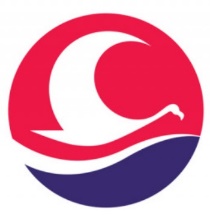 BURDUR MEHMET AKİF ERSOY ÜNİVERSİTESİSağlık Bilimleri EnstitüsüLisansüstü Tez Değerlendirme Formu                                                                                                                                    … / … / 20…                                                                                                                                Jüri Üyesinin 										      Unvanı, Adı Soyadı, İmzası 